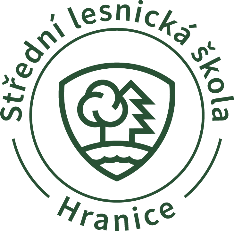 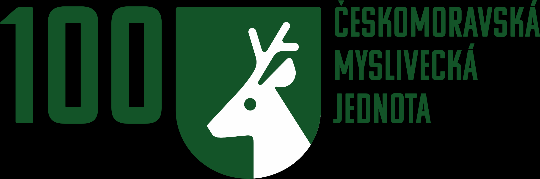 pořádá Kurz pro vedoucí mysliveckých kroužkůKurz proběhne ve dnech 2. – 6. srpna 2023 v prostorách SLŠ v Hranicích.Zahájení:			2. 8. 2023 v 09:00 hod.Ubytování:			na domově mládeže SLŠ Hranice Stravování:			je možné přihlásit Cena kurzu, ubytování i stravy je v hodnotě 7200,- Kč.  Kurz je určen především pro vyškolení myslivců, členů ČMMJ, kteří pracují nebo hodlají pracovat
s mládeží. Absolventi kurzu získají základní pedagogické dovednosti a zvýší si schopnost posilovat
pozitivní obraz myslivosti u široké veřejnosti.Přihlášení účastníci dostanou před zahájením kurzu (koncem července) podrobné informace o
programu a jeho náplni na svou emailovou adresu. Přihlášky zasílejte na email slpcr@slpcr.cz.Další informace o náplni kurzu získáte na SLŠ Hranice – tel.: 581 601 231 nebo suba@slshranice.cz."…………………Pište prosím hůlkovým písmem a čitelně!…….…..………………."PřihláškaPříjmení, jméno, titul: ______________________________________________________________________________Datum narození: ___________________________________________________________________________________Bydliště: ___________________________________________________________________________________________Kontaktní údaje: telefon: _____________________________ e-mail:______________________________________Prosím zakroužkujte, podtrhněte nebo jinak zvýrazněte Vaše požadavky:	Požadavky na ubytování:	 1. 8., 2. 8., 3. 8., 4. 8., 5. 8.	Příjezd na ubytování 1. 8. uveďte prosím přibližně hodinu nebo až 2. 8. 	______________________Požadavky na stravování:		Snídaně			3. 8., 4. 8., 5. 8., 6. 8.	Oběd				2. 8., 3. 8., 4. 8., 5. 8.	Večeře				2. 8., 3. 8., 4. 8., 5. 8.jiný požadavek (bezlepková, vegetariánská.):Datum:   					Podpis: 